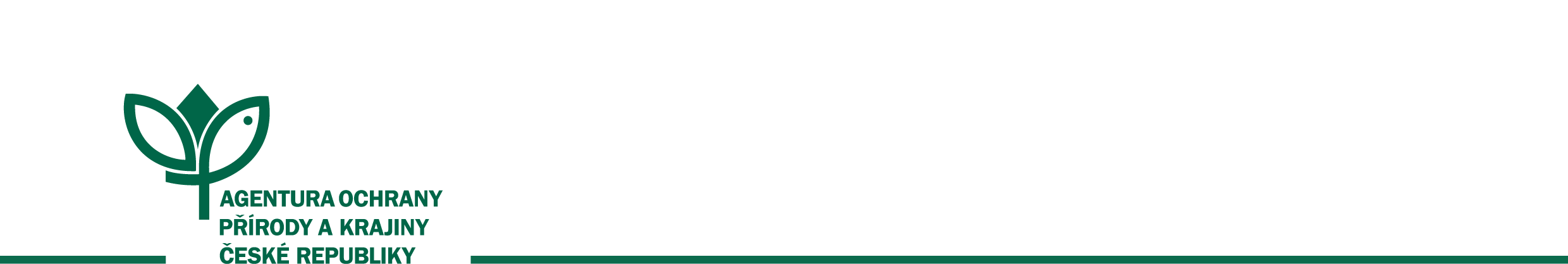 SMLOUVA O DÍLOuzavřená dle ustanovení § 2586 a násl. zák. č. 89/2012 Sb., občanského zákoníku, ve znění pozdějších předpisůČ. J.: Smluvní strany ObjednatelČeská republika - 	Agentura ochrany přírody a krajiny České republikySídlo: 			Kaplanova 1931/1, 148 00 Praha 11 - Chodov  Jednající:		 Ing. Jan ZohornaIČO: 			629 335 91 	Bankovní spojení: 	ČNB Praha, Číslo účtu:	18228011/0710(dále jen „objednatel”)Zhotovitel……………. Sídlo:	Zastoupený:	IČO:Bankovní spojení:	, Číslo účtu:zapsaný v obchodním rejstříku vedeným Městským/Krajským soudem v ………,sp.zn. ……nebo živnostenském rejstříkuTelefon:		   (dále jen „zhotovitel”) Předmět smlouvy Předmětem plnění je  Projektová dokumentace pro snížení energetické náročnosti budovy AOPK ČR –  SCHKO Blaník, Vlašimská č.p. 8, Louňovice pod Blaníkem /zateplení objektu – fasáda, střecha, půda/.Dokumentace bude obsahovat: Snížení energetické náročnosti budovy, tj. – I) Zhotovení dvoustupňové projektové dokumentace pro stavební povolení a pro provádění stavby, respektive pro výběrové řízení na zhotovitele stavby, včetně rozpočtu a slepého rozpočtu. II) Zpracování energetického posudku a Průkazu energetické náročnosti budovy (PENB) nového stavu dle Pravidel pro žadatele a příjemce podpory v Operačním programu životního prostředí (dále jen OPŽP) v období 2014 – 2020 pro prioritní osu 5 (PO 5). Výkon autorského dozoru.Rozsah plnění bude zahrnovat tyto části díla (výkonové fáze): vypracování projektové a rozpočtové dokumentace pro stavební povolení, administrace žádosti na SFŽP dle 70. Výzvy MŽP,obstarání stavebního povolení,vypracování dokumentace pro provedení stavby včetně položkového rozpočtu pro provedení stavby a dokumentace pro výběr zhotovitele stavby včetně slepého položkového rozpočtu a energetického posudku a Průkazu energetické náročnosti budovy (PENB), výkon autorského dozoru.Specifikace úkonů pro jednotlivé výkonové fáze uvedené v bodě 2.3 smlouvy a odpovědnost zhotovitele jsou uvedeny v příloze č. 1 smlouvy. Zde je stanoveno i množství a rozsah předávané dokumentace a požadavky objednatele na stavbu.  Zhotovitel rovněž poskytne veškeré odborné a související výkony, které vedou k naplnění záměru a účelu díla vymezeném touto smlouvou. Dílo bude zpracováno v souladu s platnou legislativou, s odsouhlasenými záměry a požadavky objednatele a s připomínkami a podmínkami příslušných institucí (včetně dotčených orgánů státní správy).Objednatel je oprávněn v průběhu platnosti smlouvy jednostranně omezit rozsah díla v dosud neprovedené části, a to především s ohledem na případné nepřidělení finančních prostředků objednateli ze státního rozpočtu. Při snížení rozsahu díla bude přiměřeně snížena jeho cena.  Veškeré práce budou provedeny v souladu s vyhláškou č. 169/2016 Sb. Součástí projektové dokumentace (dále jen „PD“) bude „Prohlášení zhotovitele PD“ následujícího znění: „Tímto garantuji, že zhotovená projektová a rozpočtová dokumentace je provedena ve stupni pro provedení stavby v souladu s vyhláškou č. 169/2016 Sb.“ – a podpis, razítko a aktuální datum.Objednatel je oprávněn kontrolovat provádění díla ve všech stupních jeho rozpracovanosti.Součástí rozpočtu a slepého rozpočtu budou také vedlejší a ostatní náklady dle § 8 vyhlášky č. 169/2016 Sb. Rozpočet a slepý rozpočet musí u jednotlivých položek obsahovat „popis odkazující na příslušnou grafickou nebo textovou část dokumentace tak, aby umožnil kontrolu celkové výměry“ dle § 7 odst. 1 vyhlášky č. 169/2016 Sb.Dokumentace, kterou má zhotovitel pro objednatele dle této smlouvy vypracovat, a veškerá další plnění, zejména autorský dozor, budou směřovat k tomu, aby byl dodržen finanční limit předpokládané ceny realizace akce „Snížení energetické náročnosti vybraných budov AOPK ČR“ maximálně 1 174 927,- Kč včetně DPH. Tato částka se rozumí bez nákladů na projektovou dokumentaci, popř. inženýrskou činnost.  Zhotovitel je vázán pokyny a předanými podklady od objednatele.Objednatel jmenuje garantem: Mgr. Libora Bravenyho, tel: 724 815 379, e-mail: libor.braveny@nature.cz. Objednatel pověřuje odborného garanta jednáním se zhotovitelem a zmocňuje ho ke všem úkonům souvisejícím s věcným a časovým postupem při řešení díla a k převzetí díla v rozsahu této smlouvy.Doba a místo plnění3.1 Zhotovitel se zavazuje provést části předmětu díla dle článku 2.3 smlouvy a předat je bez vad a nedodělků objednateli ve lhůtě do: 3.2 Zhotovitel je povinen zahájit provádění díla nejpozději do 5 dnů od účinnosti této smlouvy.3.3 Pokud zhotovitel zhotoví dílo před dohodnutým termínem, zavazuje se objednatel, že převezme dílo i v dřívějším nabídnutém termínu, pokud bude bez vad a nedodělků.3.4 Místo plnění:  Vlašimská č.p. 8, Louňovice pod BlaníkemCena a platební podmínky Cena za dílo je stanovena dohodou smluvních stran v souladu se zákonem a je dohodnuta jako cena maximální a nejvýše přípustná. Tato cena je platná po celou dobu trvání této smlouvy a může být změněna pouze, dojde-li v průběhu platnosti smlouvy ke změnám zákonných sazeb DPH.Cena je stanovena:Cena bez DPH: 	DPH 21%:	Cena včetně DPH: Zhotovitel je/není plátcem DPH.	Cena jednotlivých částí díla dle bodu 2.3 smlouvy je stanovena následujícím způsobem:Cena za jednotlivé části díla bude fakturována při jejich předání na adresu sídla objednatele formou daňových dokladů vystavených zhotovitelem ve dvojím originále. Nárok na zaplacení vzniká zhotoviteli provedením příslušných částí díla bez vad a nedodělků. Zhotovitel je povinen daňový doklad vystavit a doručit objednateli na adresu sídla objednatele nejpozději do 10 pracovních dnů od předání příslušné části díla.Dílo či jeho části, vyjma výkonu autorského dozoru budou předávány na základě předávacího protokolu. Objednatelova kontrola se týká prověření, zda dílo nemá zřejmé vady a nedostatky. Objednatel však není povinen přezkoumávat výpočty nebo takové výpočty provádět, zkoumat technická řešení a ani za ně neručí. V případě skrytých vad nebo technických řešení, která jsou v rozporu s ČSN nebo jinými závaznými předpisy, se zhotovitel nezbavuje odpovědnosti za škody a plně za případnou škodu odpovídá. Objednatel je oprávněn nepřevzít dílo vykazující byť jen drobné vady či nedodělky.Objednatel má právo převzít i takové dílo, resp. příslušnou část, která vykazuje drobné vady a nedodělky, které samy o sobě ani ve spojení s jinými nebrání řádnému užívaní díla. V tom případě je zhotovitel povinen odstranit tyto vady a nedodělky v termínu stanoveném objednatelem uvedeném v předávacím protokolu.Cena za výkon autorského dozoru bude kalkulována a fakturována za uplynulý kalendářní měsíc výkonu autorského dozoru, a to na adresu sídla objednatele formou daňových dokladů vystavených zhotovitelem ve dvojím originále.Daňový doklad (faktura) bude obsahovat nejméně tyto základní náležitosti:označení daňového dokladu a jeho číslo,číslo smlouvy o dílo a den jejího uzavření,identifikace smluvních stran, předmět plnění dodávky,den odeslání dokladu a lhůta splatnosti,označení banky zhotovitele vč. identifikátoru a čísla účtu, na který má být úhrada provedena,fakturovanou částku,údaje o zápisu v obchodním resp. živnostenském rejstříku,podpis a razítko zástupce objednatele oprávněného jednat.Za dílo není možno vystavovat zálohový daňový doklad (fakturu). Daňový doklad vystavený zhotovitelem je splatný do 30 kalendářních dnů po jeho obdržení objednatelem. Objednatel může daňový doklad vrátit do data jeho splatnosti, pokud obsahuje nesprávné nebo neúplné náležitosti či údaje. Lhůta splatnosti počne běžet novým doručením daňového dokladu.Odpovědnost zhotovitele za škoduZhotovitel odpovídá za veškerou škodu, kterou způsobí on sám nebo osoby, které použije k plnění předmětu smlouvy a které vzniknou následkem chybného zpracování díla.Zhotovitel je objednateli v souladu s touto smlouvou odpovědný za škodu způsobenou vadným vykonáním nebo opomenutím vykonat sjednané činnosti či poskytnout sjednané služby. Pro vyloučení pochybností strany uvádí, že tato odpovědnost se vztahuje i na chybné zpracování výkazu výměr, položkového rozpočtu, kalkulací.Odpovědnost za vady dílaZhotovitel odpovídá za vady, jež má dílo, resp. jeho části, v době předání objednateli, byť se vady projeví až později. Objednatel je povinen případné vady písemně reklamovat u zhotovitele bez zbytečného odkladu po jejich zjištění. V reklamaci musí být vady popsány a uvedeno, jak se projevují. Dále v reklamaci objednatel uvede, v jaké lhůtě požaduje odstranění vad.Objednatel je oprávněn požadovat odstranění vady opravou, poskytnutím náhradního plnění nebo slevu ze sjednané ceny. Výběr způsobu nápravy náleží objednateli.Odstoupení od smlouvyObjednatel je oprávněn od smlouvy odstoupit za podmínek stanovených zákonem, nebo pokud:na danou akci (stavbu či úpravu, pro kterou se vyhotovuje projektová dokumentace) nebo na realizaci díla podle této smlouvy mu nebudou přiděleny finanční prostředky od Ministerstva životního prostředí ČR,akci nebude možno realizovat, neboť stát ztratí vlastnické právo k nemovitým věcem, na kterých se má daná akce realizovat.Zhotovitel je oprávněn od smlouvy odstoupit za podmínek stanovených zákonem.Odstoupení od smlouvy musí být učiněno písemně. Odstoupení je účinné dnem doručení písemného oznámení druhé smluvní straně.Při odstoupení objednatele od smlouvy nevzniká zhotoviteli nárok na žádné zákonné ani smluvní sankce.V případě odstoupení od smlouvy objednatelem vyfakturuje zhotovitel objednateli skutečně vynaložené náklady ke dni odstoupení. Náklady budou prokázané zpracovanou částí díla.SankceV případě prodlení s dodáním díla či jeho jednotlivých částí či odstraněním vad a nedodělků uvedených v předávacím protokolu je zhotovitel povinen zaplatit smluvní pokutu ve výši 0,1 % z celkové ceny díla bez DPH za každý den prodlení.V případě prodlení objednatele s placením vyúčtování je objednatel povinen zaplatit zhotoviteli úrok z prodlení z nezaplacené částky v zákonné výši. Nárok na úrok z prodlení vzniká zhotoviteli až po 30 dnech po splatnosti daňového dokladu. Ustanoveními o smluvní pokutě není dotčen nárok oprávněné smluvní strany požadovat náhradu škody v plném rozsahu.Závěrečná ustanoveníPráva a povinnosti smluvních stran touto smlouvou výslovně neupravené se řídí zákonem č. 89/2012 Sb., občanským zákoníkem, v platném znění.Smluvní strany se dohodly, že tuto smlouvu je možno měnit a doplňovat pouze očíslovanými písemnými smluvními dodatky.Zhotovitel bere na vědomí, že tato smlouva může podléhat povinnosti jejího uveřejnění podle zákona č. 340/2015 Sb., o zvláštních podmínkách účinnosti některých smluv, uveřejňování těchto smluv a o registru smluv (zákon o registru smluv), zákona č. 134/2016 Sb., o zadávání veřejných zakázek, ve znění pozdějších předpisů a/nebo jejího zpřístupnění podle zákona č. 106/1999 Sb., o svobodném přístupu k informacím, ve znění pozdějších předpisů a tímto s uveřejněním či zpřístupněním podle výše uvedených právních předpisů souhlasí.Smlouva se vyhotovuje v šesti stejnopisech, z nichž každý má platnost originálu. Pět stejnopisů obdrží objednatel, jeden stejnopis obdrží zhotovitel. Smluvní strany po přečtení této smlouvy prohlašují, že souhlasí s jejím obsahem, že tato smlouva byla sepsána na základě jejich pravé, svobodné a vážně míněné vůle, a že nebyla sjednána v tísni ani za nápadně nevýhodných podmínek.Smlouva nabývá platnosti a účinnosti dnem podpisu obou smluvních stran.: Nedílnými přílohami této smlouvy jsou:Příloha č. 1 - Rozsah činnosti, odpovědnost zhotovitele a obsahové náležitosti plnění předmětu díla.9.8. Oddělitelné přílohy jsou:Příloha č. 2 - 70. Výzva MŽP z OPŽP 2014-2020Příloha č. 3 – PENB objektuPříloha č. 4 – Foto objektuV Praze, dne ……………..	V ……………..dne ……………..      Ing. Jan Zohorna        (objednatel)	…………….. (zhotovitel) Příloha č. 1.   Rozsah ČINNOSTI, ODPOVĚDNOST ZHOTOVITELE a obsahové NÁLEŽITOSTI PLNĚNÍ PŘEDMĚTU DÍLA  b) c) Vypracování projektové dokumentace pro stavební povolení včetně obstarání stavebního povolení a zpracování položkového rozpočtu a administrace žádosti na SFŽP a MŽP, Vypracování dokumentace pro provedení stavby včetně položkového rozpočtu pro provedení stavby a pro výběr zhotovitele stavby včetně slepého rozpočtu a včetně zpracování energetického posudku a včetně PENBPožadavky na zpracování podkladů a podání žádosti v nejbližší výzvě OPŽP: Zpracování energetického posudku (EP) a energetického štítku dle potřeb a pravidel OPŽP 2014 - 2020 pro prioritní osu 5 (PO 5) investiční priority 1, SC 5.1:energetický posudek (EP) dle prováděcí vyhlášky č. 213/2001 Sb., resp. její novelizace č. 425/2004 Sb., dle požadavku OPŽP.energetický štítek obálky budovy – pro potřeby žádosti na SFŽP, dle požadavku OPŽP.energetický posudek bude obsahovat variantní řešení, respektující současně známé požadavky SFŽP ČR pro čerpání dotací v rámci vyhlášené 70. výzvy OPŽP pro plánovací období 2014 - 2020, PO 5.1. Zhotovení dvoustupňové projektové dokumentace pro stavební povolení a provádění stavby – zateplení areálu v objektu dle požadavku dotačního programu:Předmětem je zateplení budovy.Zaměření objektů, zkreslení stávajících stavů, kontrola souladu s předloženým energetickým posudkem apod. Vypracování projektové dokumentace na komplexní zateplení objektu (zateplení fasády, výměny výplní, zateplení střech):Projektová dokumentace musí splňovat požadavky vyhlášky č. 499/2006 Sb. o dokumentaci staveb a zákon č. 134/2016 Sb., o veřejných zakázkách, ve znění pozdějších předpisů, vč. prováděcí vyhlášky č. 169/2016 Sb., o stanovení rozsahu dokumentace veřejné zakázky na stavební práce a soupisu stavebních prací, dodávek a služeb s výkazem výměr. Do této dokumentace je nutno zapracovat veškeré změny a požadavky vzešlé v průběhu stavebního řízení, případně požadavky dalších dotčených orgánů a příslušných orgánů státní správy.Dokumentace bude obsahovat tyto části:průvodní a souhrnná technická zpráva,situace stavby,zásady organizace výstavby,harmonogram výstavby – odhad délky výstavby v týdnech, stanovení uzlových termínů,architektonické a stavebně technické řešení,požárně bezpečnostní řešení,hluková studie v případě požadavku stavebního úřadu,průkaz energetické náročnosti budovy navrhovaného stavu PENB,vypracování kontrolního rozpočtu a soupisu prací dle platné prováděcí vyhlášky na podkladě DPS - vypracování oceněného a slepého položkového rozpočtu stavby (soupisu prací) a vypracování rozpočtu a soupis prací musí být zpracován i dle vyhlášky č. 169/2016 Sb. a respektovat požadavky zákona č. 134/2016 Sb., o zadávání veřejných zakázek.Počet paré projektové dokumentace:pro stavební povolení 7x paré autorizované, pro provádění stavby 2x paré neautorizované, 2x paré autorizované,4x elektronicky PD pro provádění stavby s rozpočtem pro investora na nosiči CD/DVD ve formátu PDF a DWG.4x elektronicky PD pro provádění stavby se slepým rozpočtem pro uchazeče výběrového řízení na nosiči CD/DVD ve formátu PDF.Zajištění dalších inženýrských služeb - DOSS (souhlasy a vyjádření příslušných orgánů státní správy a dalších organizací a osob, nutné k vydání stavebního povolen), zajištění stavebního povolení a kolaudace Administrace projektové žádosti nejpozději do  19. 6. 2017 dle 70. Výzvy MŽPKoordinace a příprava projektové žádosti - její zpracování tak, aby byla zabezpečena maximální úspěšnost projektu při čerpání maximální výše podpory.Koordinace a zabezpečení veškerých podkladů a náležitostí k úplnosti žádosti, (vyjádření stavebního úřadu, stanoviska krajského úřadu pro regionální rozvoj, životní prostředí, stanovisko k Natura 2000).Zpracování a podání projektové žádosti v tištěné podobě a elektronicky prostřednictvím portálu IS KP14+ včetně všech požadovaných příloh definovaných v Pravidlech pro žadatele a příjemce podpory v OPŽP 2014 – 2020.Jednání se SFŽP v době akceptace projektové žádosti a v době hodnocení projektu – zabezpečení požadavků Fondu a případné doplnění žádosti.Výkon autorského dozoru 	Zhotovitel bude během realizace staveb reprezentovat objednatele, bude s ním konzultovat, radit mu, provádět pro něho autorský dozor /dále též AD/ a jednat v jeho zájmu v rozsahu stanoveném touto smlouvou, bude mu umožněn přístup na místo provádění stavby a k dodávkám s ním souvisejícím, ať jsou ve stadiu přípravy či výroby; všechny pokyny budou dodavateli stavby sdělovány přes objednatele. Zhotovitel bude v této souvislosti zejména oprávněn a povinen:	v rozsahu, který považuje za přiměřený vzhledem k pokročilosti stavby provádět autorský dozor tak, aby mohl zjistit, zda je dílo prováděno v obecné shodě s dokumentací stavby, 	poskytnout při realizaci stavby součinnost. Zejména se bude povinen na vyžádání objednatele, resp. jeho zástupce, zúčastňovat kontrolních dnů dle realizace jednotlivých staveb v rozsahu min. 1x za měsíc. Náklady na dopravu a čas budou součástí ceny dle této smlouvy. Vady PD zjištěné v průběhu záruční lhůty, tzn. i při provádění stavby, odstraňuje zhotovitel projektu na vlastní náklady,	zhotovitel poskytne bez zbytečného prodlení stanoviska, budou-li písemně požadována objednatelem nebo dodavatelem, a vydá v rozumné době písemné osvědčení týkající se všech požadavků, pohledávek, neshod a jiných rozporů mezi objednatelem a dodavatelem, které se týkají postupu při provádění stavby nebo vysvětlení dokumentace zakázky; zhotovitelova vysvětlení a zjištění budou ve shodě se záměrem a účelem dokumentace zakázky a budou mít psanou nebo grafickou formu; zhotovitel bude takováto zjištění poskytovat oběma stranám a nebude nést odpovědnost za případné rozpory vzniklé z takových vysvětlení a zjištění, budou-li pořízeny v dobré víře a odborně správně,	pro objednatele ke schválení a podpisu připravovat písemné pokyny ke změnám a doplňkům oproti dokumentaci zakázky a bude mít právo nařídit malé úpravy stavby, které nebudou měnit jeho cenu nebo prodlužovat původní termín a budou přitom ve shodě s celkovým záměrem dokumentace zakázky. Rozsah povinnosti, odpovědnosti a omezení práv zhotovitele jako reprezentanta objednatelových zájmů během doby provádění stavby nebude upraven nebo rozšířen bez společného zhotovitelova a objednatelova písemného souhlasu.Část dílaTermín a) - vypracování projektové dokumentace pro stavební povolení a položkového rozpočtu nákladů stavby,- administrace žádosti na SFŽP dle 70. Výzvy MŽP, prioritní osa 5.Do  19. 6. 2017b) obstarání stavebního povoleníDo  20. 7. 2017c) vypracování dokumentace pro provedení stavby včetně položkového rozpočtu pro provedení stavby a pro výběr zhotovitele stavby včetně slepého položkového rozpočtu a energetického posudku a PENB.Do  10. 8. 2017d) autorský dozor                                       Dle realizace stavebČást dílaCena bez DPHCena včetně DPH- vypracování projektové dokumentace pro stavební povolení a položkového rozpočtu nákladů stavby– administrace žádosti na SFŽP b) obstarání stavebního povoleníc) vypracování dokumentace pro provedení stavby včetně položkového rozpočtu pro provedení stavby a pro výběr zhotovitele stavby včetně slepého položkového rozpočtu a zpracování energetického posudku a PENB.       d) autorský dozor